ЛУГАНСЬКИЙ ОБЛАСНИЙ ІНСТИТУТПІСЛЯДИПЛОМНОЇ ПЕДАГОГІЧНОЇ ОСВІТИРозробка уроку з інтегрованого курсу «Я досліджую світ»Тема: «Я  досліджую зміни в довкіллі навесні»                                    Творчий проект                                                    Лазуренко Олени Іванівни                                                                              слухача курсів підвищення кваліфікації                                                                          педагогічних працівників для роботи в                                                                 умовах Нової української школи,                                                     вчителя початкових класів                                        Мусіївського НВК                               І- ІІІ ступенів                                                с. Мусіївка          Тема:  «Я  досліджую зміни в довкіллі навесні»Очікувані результати:мовно-літературна галузь - з увагою сприймає усні репліки й доречно реагує на усну інформацію в діалозі (погоджується або не погоджується, виконує певні дії у відповідь на прохання чи відповідно до інструкції) [2 МОВ 1-1.1-1]; - читає правильно та виразно вголос різні тексти (вірші, народні і літературні казки, оповідання, графічні та інформаційні тексти)залежно від мети читання[2МОВ 2-2.1-2]; -ставить запитання за змістом тексту для уточнення свого розуміння[2МОВ 2-2.1-3]; - розповідає, про що текст, відповідає на запитання за змістом прочитаного [2 МОВ 2-2.1-4]; - знаходить у тексті незнайомі слова, робить спроби пояснити їхнє значення, виходячи з контексту [2 МОВ 2-2.1-5]; - добирає потрібну інформацію із графічного тексту (таблиці, графіки, схеми) [2 МОВ 2-2.1-6]; - підтримує аргументами власні думки або спростовує їх [2 МОВ 1-1.6-5] математична галузь - визначає істотні, спільні та відмінні ознаки об’єктів навколишнього світу [2 МАО 1-4.1-1]; - порівнює і впорядковує об’єкти навколишнього світу за однією або декількома ознаками [2 МАО 1-4.1-2]; -використовує календар для опису і розв’язання повсякденних проблем[2МАО 3-4.7-]; природнича галузь - спостерігає за добовими та сезонними змінами у природі [2 ПРО 2-3.1-4]; - називає пори року та відповідні їм місяці; тривалість доби і року [2 ПРО 2-3.1-5]; - описує життєвий цикл рослин у різні пори року [2 ПРО 2-3.1-7]; - установлює взаємозв’язок між порою року і погодою [2 ПРО 2-3.1-8];  - описує вплив Сонця на сезонні явища,-пояснює причини змін пір року [2 ПРО 2-3.1- 10]; - співвідносить об’єкти та явища живої і неживої природи з їхніми зображеннями / описами і навпаки [2 ПРО 1-4.1-1]; - запитує, щоб довідатися більше про природу [2 ПРО 1-2.1-2]; - фіксує здобуту інформацію / дані словами, малюнками, символами, за допомогою цифрових аудіо-, відео-, фотопристроїв [2 ПРО 1-2.2-1]; технологічна галузь соціальна і здоровʹязбережна галузь громадянська та історична галузь - пояснює, чому природа важлива для людини [2 ГІО 3-2.2-1]; - визначає, що дає природа людині [2 ГІО 3-2.2-2]; - пояснює, чому зберігати природу – обов’язок кожного [2 ГІО 3-2.2-4]Ресурси уроку: -підручник с.54   ,-журнал  «Розкажіть онуку» №4- 2008р., №4 -2010р.-інтернет ресурси,-картки для групової роботи,-мультфільм   «Урок тітоньки Сови. Весна»  https://www.youtube.com/watch?v=r4oN0cUhs6A- пісня  «Дівчинка Весна» https://mp3prof.com/video/UCHkLXq8YmM-ілюстрації з зображенням  Дівчини Весни, «Пори року».                                                   Хід уроку:І. Ранкова зустріч1. Вітання- Учні утворюють коло і промовляють вітання разом з вчителем за допомогою вірша.Усміхнулась весна жвава – Зозуленька закувала,А гукнула веселенько –Обізвався соловейко.А ми теє зачуваймо?Весну красну звеличаймо,Заплітаймось у таночки,Заспіваймо весняночки:Весно, Весно, Весняночко,Хвала тобі, паняночко!1)Гра «Весняна карусель» Діти ідуть по колу, промовляючи слова:Сонечко вже пригріває,День весняний прибуває.Ти скажи мені, МаринкоЩо буває навесні?...Вчитель: - Бачите скільки всього буває на весні. Ласкавий сонячний промінчик відчинив весні двері – і навколо все ожило.2.Щоденні новини.Вчитель:- Яке сьогодні число?- Який сьогодні місяць?- Яке число місяця?- Який день тижня?- Яка пора року?-За чим ви сьогодні спостерігали йдучи до школи?- Що незвичайне вдалося помітити?Вчитель:Ось іде до нас весна.                                                     Все навколо ожива:Підсніжники прокидаються,Проліски усміхаються, Пташки прилітають,Діти вибігаютьНа луки, стрибають,Веснянки співають. 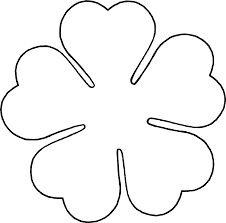 3. Групова робота. Об'єднайтеся в групи за кольорами (квітка різного кольору у скринці)  (Червоний – тюльпан,  блакитний   пролісок, жовтий – нарцис.)  –Розфарбуйте  весняну квітку і кожна група продемонструє свій малюнок і повідомить, що вона знає про цю квітку, напише назву цієї квіточки.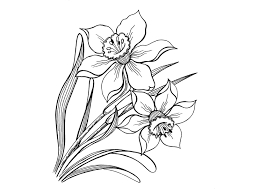 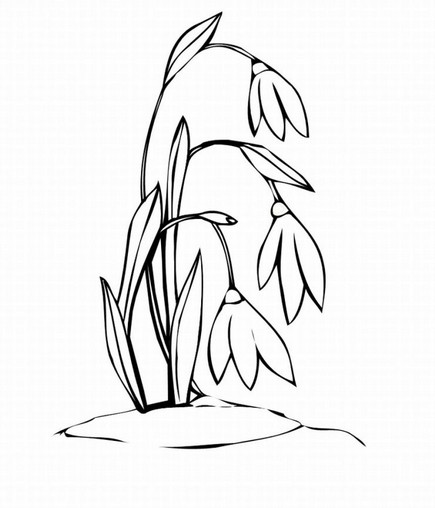 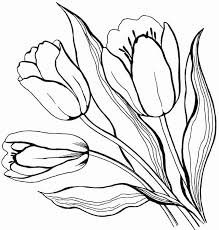  4.Крісло автора.Підготовлена дівчинка проспіває пісню «Дівчинка Весна». https://znanija.com/task/28991229  https://mp3prof.com/video/UCHkLXq8YmM1.Весела, гарна і кучерява Маленька дівчинка Весна, Біжить, сміється, сіє трави, І пісня ллється голосна. 2.По всіх усюдах пісня лине, Усе пробуджує від сну, І всі комашки, всі рослини Вітають дівчинку Весну. 3.Дерева просять: - Весно красна, Розкрий на гілочках бруньки! А луки кажуть: - кинь-но рясно По нашій зелені квітки!ІІ. Розгадування ребуса. 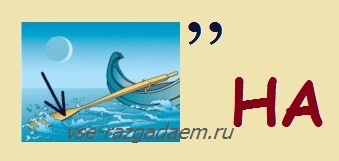 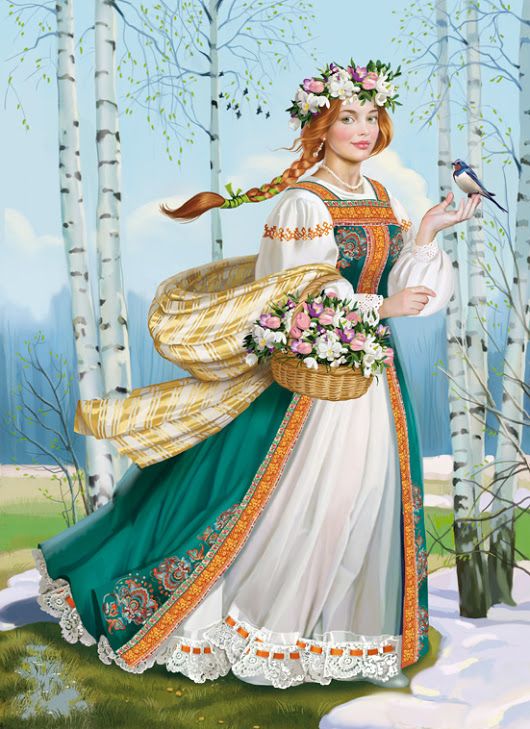 1.Відгадування загадки.Тане сніжок,Оживає лужок, День прибуває,Коли це буває?  (Навесні).(Прикріпити ілюстрацію Дівчинки-весни Додаток №1)Вчитель: Отже тема сьогоднішнього уроку «Весна». Які ще ви знаєте пори року?Що таке пора року?(Прикріпити плакат «Пори року».Додаток №2)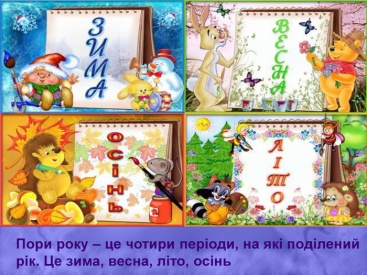 Пори року – це чотири періоди, на які поділений рік. Це – зима, весна, літо, осінь.ІІІ. Екскурсія в природу «Ознаки весни у природі»Вчитель: Тепер, діти ми з вами вийдемо на  шкільну подвір'я і з'ясуємо які ж зміни відбулися з деревами, кущами та трав'янистими рослинами. Давайте згадаємо правила поведінки на екскурсії. - Як змінилися листяні дерева та кущі?-Чи змінилися хвойні дерева? - Які дерева відцвіли?- Які дерева цвітуть? -Які дерева готуються зацвісти?  Опишіть бруньки, листочки на деревах. - Які трав’янисті рослини з’явилися? Які з них цвітуть? - Уважно розгляньте квітучу рослину.-Які частини вона має? - Чи побачили  птахів? - Комах? - Як змінилося небо? - Як змінилася температура повітря? - Чому?Можна сфотографувати  зміни, які відбуваються в живій природі. На наступний урок зробимо виставку фотокарток.ІV. Щоденник вражень. Виберіть собі тему.1. Як приходить весна?2. Чим подобається  пора  року весна?3.Що відбувається в природі с приходом весни?V. Перегляд відео про ознаки весни у живій і неживій природі  «Урок тітоньки Сови. Весна»  https://www.youtube.com/watch?v=r4oN0cUhs6AРуханка «Бджілки»Бджілки двері відчинили          І тихенько полетіли.Чепурухи золотенькіВстали з сонечком раненько,Як роса з трави упала – Всі квітки обцілували,А квітки їм за цілунки – Солоденькі подарунки.  (Л.Гаєвська)VІ. Вправа   «Редагування тексту».    Ось і прийшла весна.    Про її прихід свідчить багато змін. Дні стають довшими. .  Сонце  дужче зігріває землю. Скресає крига на ставках та озерах. Стає тепло. Коли розтане сніг, зазеленіє молода трава. На деревах забубнявіють бруньки. З них розпускаються зелені листочки.  Прилітають з далеких країн перелітні птахи: лелеки, жайворонки, ластівки, солов'ї. Слова для довідки (весна, довшими, сонечко, крига, сніг, трава,  бруньки, листочки, птахи)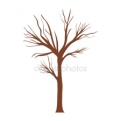 VІІ.Робота в парах.  Вправа  порівняти.  (Намалювати ліву сторону дерева – зима, праву – весна і розповісти чим відрізняється зима від весни. Учень який знаходиться з лівої сторони малює –ознаки зими, а учень який знаходиться з прававої сторони малює ознаки весни. Діти обговорюють і прикріплюють їх на дошку)VІІІ. РефлексіяДіти ділиться своїми почуттями та емоціями від побаченого під час екскурсії. Оберіть смайлик, відповідно до настрою.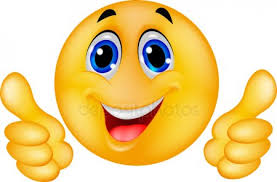 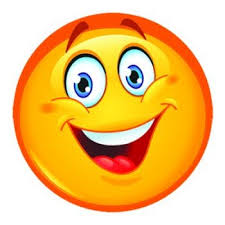 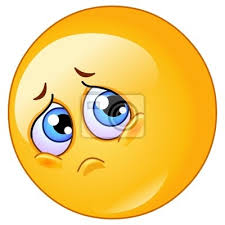 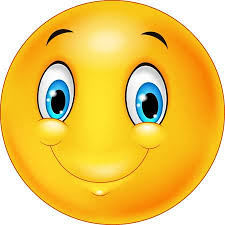 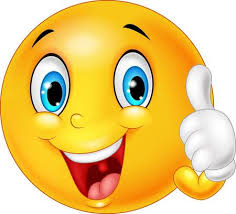 Додаток №1 Малюнок Дівчина – весна.«Пори року» Додаток №2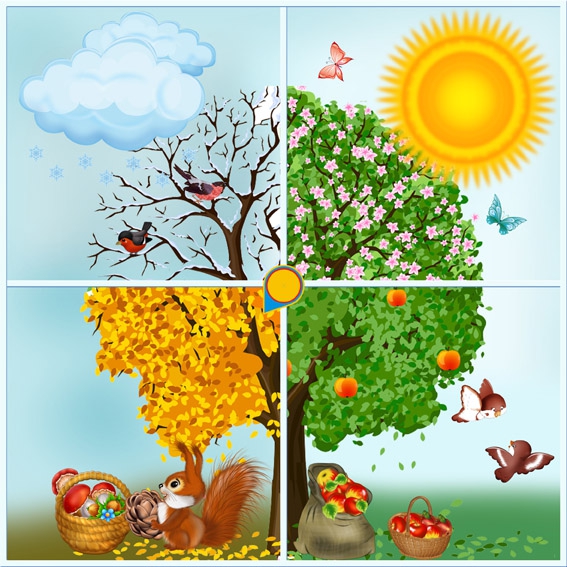 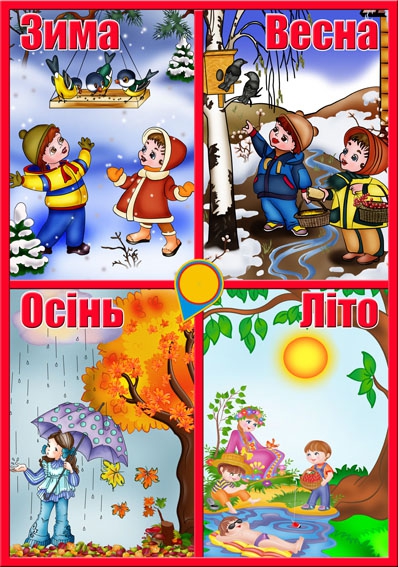 